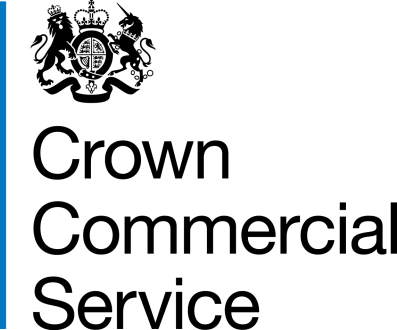 Bid Pack For Open Market CompetitionThis procurement event will be conducted in accordance with the Public Contract Regulations 2015, specifically Chapter 8, Below Threshold Procurements.Attachment 2 – How To Bid Including Evaluation CriteriaContract Reference:  CCZP20A05The Provision of an Autism Internship ProgrammeContentsHow To Make Your BidYour bid must be made by the organisation that will be responsible for providing the deliverables if your bid is successful.The services covered by this procurement have not been sub-divided into lots because the supplier will need oversight of all deliverables for the Contract.Remember to:Accept or Decline this Bid Pack. If you Decline please provide a reason for doing soEnter your bid into the e-Sourcing Suite. We can only accept bids that we receive through the e-Sourcing SuiteMake sure you answer every question Each question must be answered in its own right. You must not answer any of the questions by cross referencing other questions or other materials e.g. reports located on your website.Submit your bid in good time and before the bid submission deadline.Upload ONLY those attachments we have asked for in line with the requirements specified – any other supporting evidence, certificates for example, will be requested separately by us.If we do not require attachments and have specified this please only use the Text Boxes provided for your answer.Check for messages in the e-Sourcing Suite throughout the competition.Press the Submit all Draft Bids button when your bid is ready, otherwise we will not be able to see it.If you are unsure, ask questions before the Clarification Questions Deadline.How The Questionnaires Are Structured:A summary of all the questions in the quality questionnaire, along with the marking scheme, and weightings for each question is set out below:QUESTIONNAIRE 1 – KEY PARTICIPATION REQUIREMENTSQUESTIONNAIRE 2 – CONFLICTS OF INTERESTQUESTIONNAIRE 3 – INFORMATION ONLYQUESTIONNAIRE 4 - TECHNICAL – PROJECT SPECIFIC EXPERIENCEQUESTIONNAIRE 5 - TECHNICAL – METHODOLOGY & RISK MANAGEMENTQUESTIONNAIRE 6 – COMMERCIAL EVALUATIONAward CriteriaThe award stage consists of a technical evaluation and a commercial evaluation. The award of the resultant contract will be on the basis of the ‘Most Economically Advantageous Tender’ (MEAT).The weighting for the technical evaluation is 70%; and, the commercial evaluation is 30%.Award process - What you need to doAnswer the questions in section 2 above in the e-Sourcing suite.Complete the Attachment 4 – Price Schedule.You must upload your completed Price Schedule into the e-Sourcing suite at questionnaire 6.What we will doMarking SchemeThe evaluation criteria set out below will be used during the Technical Evaluation:Technical EvaluationQuestionnaires Q1 and Q2 are mandatory question(s) and will be evaluated PASS / FAIL. If you fail any of these questions, you will be excluded from the competition. We will tell you that your bid has been excluded.When the consensus meeting has taken place and the final score for each question has been agreed by the evaluators, your final score for each question will be multiplied by that question’s weighting to calculate your weighted score for that question.Each weighted score for each question will then be added together to calculate your technical score.Please see table A below for an example of how your technical score will be calculated.Table A – EXAMPLE ONLY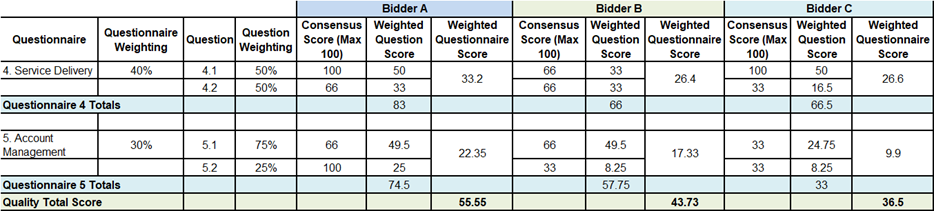 Commercial EvaluationThis section contains information on how to complete Attachment 4 - Price Schedule and the price evaluation process.How to complete your Attachment 4 – Price ScheduleRead and understand the instructions in the Attachment 4 - Price Schedule, and in this section before submitting your prices.Your prices should compare with the quality of your offer.Your prices must be sustainable and inclusive of all costs, for example, your operating costs and profit.Your prices are to exclude VAT.Pricing is to be inclusive of expenses.The currency is British pounds sterling, up to two decimal places.The percentages submitted shall be up to two decimal places.Pricing will be based on:Eight (8) hour Working Day; andRounded to the nearest £10.Zero bids will not be allowed.We will investigate where we consider your bid to be abnormally low.You must download and complete the Attachment 4 – Price Schedule. Further detail may be provided within the Attachment 4 – Price Schedule.When you have completed your Attachment 4 - Price Schedule, you must upload this into the e-Sourcing Suite at question Q6. If you do not upload your Attachment 4 – Price Schedule your bid may be rejected from this competition.Do not alter, amend or change the format or layout of the Attachment 4 – Price Schedule.Commercial Evaluation ProcessThis is how we will evaluate your pricing:We will check you have completed the Attachment 4 – Price Schedule as instructed.Failure to complete the Attachment 4 - Price Schedule as instructed may result in your bid being deemed non-compliant and it may be rejected from this competition.The commercial evaluation will be undertaken separately to the technical evaluation process.The Potential Bidder with the lowest total price will be awarded the maximum score available.All other Potential Bidders will get a price score relative to the lowest total price.The calculation we will use to evaluate your total price per element, is as follows:Price Score = 	   Lowest total price    * maximum score available           Potential Bidder’s total pricePlease see table B below for an example of how your Commercial score will be calculated.  Table B – EXAMPLE ONLY 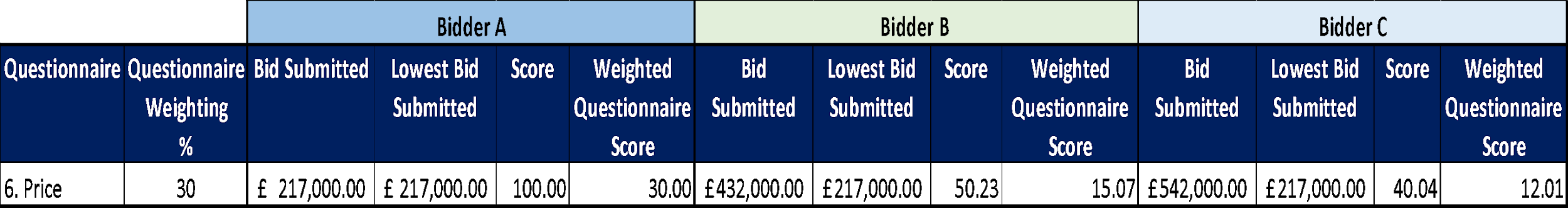 Where we consider any of the total price(s) you have submitted to be abnormally low will ask you to explain the price(s) you have submitted (as required in regulation 69 of the Public Contract Regulations 2015).Final Decision to AwardWe will add your technical score to your commercial score to calculate your final score.Please see table C below for an example of how your technical score and commercial score will be added together to identify your final score.Table C – EXAMPLE ONLY: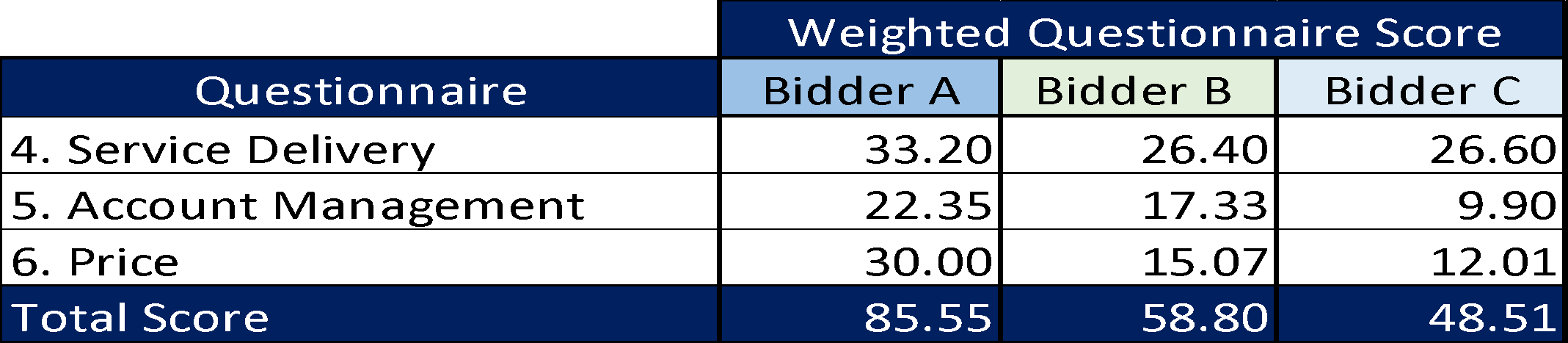 Further InformationWe will tell you if you have been successful or unsuccessful via the e-Sourcing Suite. QUESTIONNAIRE 1 – QUALIFICATION - KEY PARTICIPATION REQUIREMENTSResponse GuidanceThe following questions are ‘Pass/Fail’ questions. If Potential Bidders are unwilling or unable to answer “Yes”, their submission will be deemed non-compliant and shall be rejected. Potential Bidders should confirm their answer by selecting the appropriate option from the drop down menu.QUESTIONNAIRE 1 – QUALIFICATION - KEY PARTICIPATION REQUIREMENTSResponse GuidanceThe following questions are ‘Pass/Fail’ questions. If Potential Bidders are unwilling or unable to answer “Yes”, their submission will be deemed non-compliant and shall be rejected. Potential Bidders should confirm their answer by selecting the appropriate option from the drop down menu.QUESTIONNAIRE 1 – QUALIFICATION - KEY PARTICIPATION REQUIREMENTSResponse GuidanceThe following questions are ‘Pass/Fail’ questions. If Potential Bidders are unwilling or unable to answer “Yes”, their submission will be deemed non-compliant and shall be rejected. Potential Bidders should confirm their answer by selecting the appropriate option from the drop down menu.Question NumberQuestionYour Response1.1Do you accept the competition rules as described in Attachment 1 – About the Procurement? Yes/No1.2Have you read, understood and accepted the Bid Pack and all associated attachments, specifically Attachment 3 - Statement of Requirements?Yes/No1.3Do you agree, without caveats or limitations, that in the event that you are successful Attachment 5 - Terms and Conditions will govern the provision of this contract?Yes/No1.4Do you confirm your Organisation’s e-Sourcing suite profile is complete and accurate at the time the bid closed and that any amendments made following acceptance of this event will be notified to the buyer in writing?Yes/No1.5Please confirm that you understand that CCS reserve the right to use a credit reference agency to obtain a financial risk score for you and any members of your consortium or any nominated guarantor(s)?Yes/No1.6Do you agree without caveat or limitations that you will provide upon request any relevant Insurance or Accreditation certificates?Yes/NoQUESTIONNAIRE 2 – QUALIFICATION - CONFLICTS OF INTERESTResponse GuidanceQuestion 2.1 is a ‘Yes/No’ question and will dictate whether or not question 2.2 needs to be answered.Question 2.2 is a Pass / Fail question. Potential Bidders are required to provide details of how the identified conflict will be mitigated. The Contracting Authority will review the mitigation in line with the perceived conflict of interest, to determine what level of risk this poses to them. Therefore, if Potential Bidders cannot or are unwilling to suitably demonstrate that they have suitable safeguards to mitigate any risk then their Bid will be deemed non-compliant and will be rejected.QUESTIONNAIRE 2 – QUALIFICATION - CONFLICTS OF INTERESTResponse GuidanceQuestion 2.1 is a ‘Yes/No’ question and will dictate whether or not question 2.2 needs to be answered.Question 2.2 is a Pass / Fail question. Potential Bidders are required to provide details of how the identified conflict will be mitigated. The Contracting Authority will review the mitigation in line with the perceived conflict of interest, to determine what level of risk this poses to them. Therefore, if Potential Bidders cannot or are unwilling to suitably demonstrate that they have suitable safeguards to mitigate any risk then their Bid will be deemed non-compliant and will be rejected.QUESTIONNAIRE 2 – QUALIFICATION - CONFLICTS OF INTERESTResponse GuidanceQuestion 2.1 is a ‘Yes/No’ question and will dictate whether or not question 2.2 needs to be answered.Question 2.2 is a Pass / Fail question. Potential Bidders are required to provide details of how the identified conflict will be mitigated. The Contracting Authority will review the mitigation in line with the perceived conflict of interest, to determine what level of risk this poses to them. Therefore, if Potential Bidders cannot or are unwilling to suitably demonstrate that they have suitable safeguards to mitigate any risk then their Bid will be deemed non-compliant and will be rejected.Question NumberQuestionYour Response2.1Please confirm whether you have any potential, actual or perceived conflicts of interest that may by relevant to this requirement.Yes/No2.2We require that any potential, actual or perceived conflicts of interest in respect of this Bid Pack are identified in writing and that companies outline what safeguards would be put in place to mitigate the risk of actual or perceived conflicts arising during the delivery of these services.Text BoxQUESTIONNAIRE 3 – QUALIFICATION - INFORMATION ONLYResponse GuidanceThe following questions are for information only and do not form part of the evaluation. Information provided in response to these questions may be used in preparation of any Contract Award and any omissions may delay completion of this procurement exercise.QUESTIONNAIRE 3 – QUALIFICATION - INFORMATION ONLYResponse GuidanceThe following questions are for information only and do not form part of the evaluation. Information provided in response to these questions may be used in preparation of any Contract Award and any omissions may delay completion of this procurement exercise.QUESTIONNAIRE 3 – QUALIFICATION - INFORMATION ONLYResponse GuidanceThe following questions are for information only and do not form part of the evaluation. Information provided in response to these questions may be used in preparation of any Contract Award and any omissions may delay completion of this procurement exercise.Question NumberQuestionYour Response3.1Please provide details of where the Award Outcome should be directed. Your response must include their;Full Name Role/TitleRegistered AddressEmail AddressText Box3.2Please provide details of any sub-contractors you propose to use in order to meet your obligations should you be awarded a Contract.  Your response must include their;Trading Name(s)Registered Address(ees) and contact detailsGoods/Services to be providedText Box3.3Please provide details of your Data Protection Officer for your organisation. Your response must include their:Full nameRole/TitleRegistered AddressEmail AddressText BoxTECHNICAL EVALUATION                                                       OVERALL WEIGHTING 70%TECHNICAL EVALUATION                                                       OVERALL WEIGHTING 70%TECHNICAL EVALUATION                                                       OVERALL WEIGHTING 70%TECHNICAL EVALUATION                                                       OVERALL WEIGHTING 70%TECHNICAL EVALUATION                                                       OVERALL WEIGHTING 70%TECHNICAL EVALUATION                                                       OVERALL WEIGHTING 70%QUESTIONNAIRE 4 - TECHNICAL – PROJECT SPECIFIC EXPERIENCE                            WEIGHTING 50%Response Guidance
Potential Bidders MUST answer ALL the following questions. The method of response, page limit on attachments and evaluation criteria is set per question.  Attachments may be submitted in Microsoft Word or Excel and must be in Arial font size 11. Page limits include the use of headers footers and diagrams.  Upload ONLY those attachments we have asked for – any other supporting evidence, certificates for example, will be requested separately by us.The page limits for the responses to Questionnaire 4 are specified at each question.No costings should be included in responses to this Questionnaire.QUESTIONNAIRE 4 - TECHNICAL – PROJECT SPECIFIC EXPERIENCE                            WEIGHTING 50%Response Guidance
Potential Bidders MUST answer ALL the following questions. The method of response, page limit on attachments and evaluation criteria is set per question.  Attachments may be submitted in Microsoft Word or Excel and must be in Arial font size 11. Page limits include the use of headers footers and diagrams.  Upload ONLY those attachments we have asked for – any other supporting evidence, certificates for example, will be requested separately by us.The page limits for the responses to Questionnaire 4 are specified at each question.No costings should be included in responses to this Questionnaire.QUESTIONNAIRE 4 - TECHNICAL – PROJECT SPECIFIC EXPERIENCE                            WEIGHTING 50%Response Guidance
Potential Bidders MUST answer ALL the following questions. The method of response, page limit on attachments and evaluation criteria is set per question.  Attachments may be submitted in Microsoft Word or Excel and must be in Arial font size 11. Page limits include the use of headers footers and diagrams.  Upload ONLY those attachments we have asked for – any other supporting evidence, certificates for example, will be requested separately by us.The page limits for the responses to Questionnaire 4 are specified at each question.No costings should be included in responses to this Questionnaire.QUESTIONNAIRE 4 - TECHNICAL – PROJECT SPECIFIC EXPERIENCE                            WEIGHTING 50%Response Guidance
Potential Bidders MUST answer ALL the following questions. The method of response, page limit on attachments and evaluation criteria is set per question.  Attachments may be submitted in Microsoft Word or Excel and must be in Arial font size 11. Page limits include the use of headers footers and diagrams.  Upload ONLY those attachments we have asked for – any other supporting evidence, certificates for example, will be requested separately by us.The page limits for the responses to Questionnaire 4 are specified at each question.No costings should be included in responses to this Questionnaire.QUESTIONNAIRE 4 - TECHNICAL – PROJECT SPECIFIC EXPERIENCE                            WEIGHTING 50%Response Guidance
Potential Bidders MUST answer ALL the following questions. The method of response, page limit on attachments and evaluation criteria is set per question.  Attachments may be submitted in Microsoft Word or Excel and must be in Arial font size 11. Page limits include the use of headers footers and diagrams.  Upload ONLY those attachments we have asked for – any other supporting evidence, certificates for example, will be requested separately by us.The page limits for the responses to Questionnaire 4 are specified at each question.No costings should be included in responses to this Questionnaire.QUESTIONNAIRE 4 - TECHNICAL – PROJECT SPECIFIC EXPERIENCE                            WEIGHTING 50%Response Guidance
Potential Bidders MUST answer ALL the following questions. The method of response, page limit on attachments and evaluation criteria is set per question.  Attachments may be submitted in Microsoft Word or Excel and must be in Arial font size 11. Page limits include the use of headers footers and diagrams.  Upload ONLY those attachments we have asked for – any other supporting evidence, certificates for example, will be requested separately by us.The page limits for the responses to Questionnaire 4 are specified at each question.No costings should be included in responses to this Questionnaire.Question NumberQuestionYour ResponseMinimum Acceptable ScoreMaximum Available ScoreWeighting 4.1Please provide details of your previous experience of delivering Autism Internship programmes in similar organisations.The response must:Include but not be limited to promotion and attraction activities such as outreach amongst the networks and providing advice and guidance to prospective clients.Include up to 3 case studies which demonstrate project specific experience and how this will be utilised for this requirement.Include previous successes and lessons learned.Attachment(Must not exceed 8 sides of A4)66Acceptable – minor concerns100Good100%QUESTIONNAIRE 5 - TECHNICAL – METHODOLOGY & RISK MANAGEMENT                        WEIGHTING 50%Response Guidance
Potential Bidders MUST answer ALL the following questions. The method of response, page limit on attachments and evaluation criteria is set per question.Attachments may be submitted in Microsoft Word or Excel and must be in Arial font size 11. Page limits include the use of headers footers and diagrams.  Upload ONLY those attachments we have asked for – any other supporting evidence, certificates for example, will be requested separately by us.The page limits for the responses to Questionnaire 5 are specified at each question.No costings should be included in responses to this Questionnaire.QUESTIONNAIRE 5 - TECHNICAL – METHODOLOGY & RISK MANAGEMENT                        WEIGHTING 50%Response Guidance
Potential Bidders MUST answer ALL the following questions. The method of response, page limit on attachments and evaluation criteria is set per question.Attachments may be submitted in Microsoft Word or Excel and must be in Arial font size 11. Page limits include the use of headers footers and diagrams.  Upload ONLY those attachments we have asked for – any other supporting evidence, certificates for example, will be requested separately by us.The page limits for the responses to Questionnaire 5 are specified at each question.No costings should be included in responses to this Questionnaire.QUESTIONNAIRE 5 - TECHNICAL – METHODOLOGY & RISK MANAGEMENT                        WEIGHTING 50%Response Guidance
Potential Bidders MUST answer ALL the following questions. The method of response, page limit on attachments and evaluation criteria is set per question.Attachments may be submitted in Microsoft Word or Excel and must be in Arial font size 11. Page limits include the use of headers footers and diagrams.  Upload ONLY those attachments we have asked for – any other supporting evidence, certificates for example, will be requested separately by us.The page limits for the responses to Questionnaire 5 are specified at each question.No costings should be included in responses to this Questionnaire.QUESTIONNAIRE 5 - TECHNICAL – METHODOLOGY & RISK MANAGEMENT                        WEIGHTING 50%Response Guidance
Potential Bidders MUST answer ALL the following questions. The method of response, page limit on attachments and evaluation criteria is set per question.Attachments may be submitted in Microsoft Word or Excel and must be in Arial font size 11. Page limits include the use of headers footers and diagrams.  Upload ONLY those attachments we have asked for – any other supporting evidence, certificates for example, will be requested separately by us.The page limits for the responses to Questionnaire 5 are specified at each question.No costings should be included in responses to this Questionnaire.QUESTIONNAIRE 5 - TECHNICAL – METHODOLOGY & RISK MANAGEMENT                        WEIGHTING 50%Response Guidance
Potential Bidders MUST answer ALL the following questions. The method of response, page limit on attachments and evaluation criteria is set per question.Attachments may be submitted in Microsoft Word or Excel and must be in Arial font size 11. Page limits include the use of headers footers and diagrams.  Upload ONLY those attachments we have asked for – any other supporting evidence, certificates for example, will be requested separately by us.The page limits for the responses to Questionnaire 5 are specified at each question.No costings should be included in responses to this Questionnaire.QUESTIONNAIRE 5 - TECHNICAL – METHODOLOGY & RISK MANAGEMENT                        WEIGHTING 50%Response Guidance
Potential Bidders MUST answer ALL the following questions. The method of response, page limit on attachments and evaluation criteria is set per question.Attachments may be submitted in Microsoft Word or Excel and must be in Arial font size 11. Page limits include the use of headers footers and diagrams.  Upload ONLY those attachments we have asked for – any other supporting evidence, certificates for example, will be requested separately by us.The page limits for the responses to Questionnaire 5 are specified at each question.No costings should be included in responses to this Questionnaire.Question NumberQuestionYour ResponseMinimum Acceptable ScoreMaximum Available ScoreWeighting 5.1Please set out the resources you will use to fulfil this requirement and the deliverables as outlined in the statement of requirements, to be documented in a project management plan.The response must:Indicate the team members responsible for delivering the work activities and the number of days that will be allocated to each task.Set out the timescales and evidence of how the key milestones will be met, with these being achievable and realistic.Attachment(must not exceed 4 sides of A4)66Acceptable – minor concerns100Good20%5.2Please demonstrate how you will deliver training to departments and managers of candidates with autism.The response must:Include how autism can be supported in the workplace.Include both IT and non-IT accessibility requirements.Toolkit for assisting CSHR to support people with autism, in terms of success in the workplace, and beyond the Internship itself.Attachment(must not exceed 4 sides of A4)66Acceptable – minor concerns100Good30%5.3Please describe how you will provide Internship management and pre-programme arrangement and development.Your response must include:How you will promote the Internship among your networks and how you will source suitable candidates. Attachment(must not exceed 4 sides of A4)66Acceptable – minor concerns100Good25%5.4Please explain how you will manage risk throughout this contract, drawing on experience of risks identified in previous internship programmes. Your response must:Identify risks to the programmeSet out mitigation measuresIndicate the team member(s) responsible for addressing the risk(s).Attachment(must not exceed 4 sides of A4)66Acceptable – minor concerns100Good25%COMMERCIAL EVALUATION                                                        OVERALL WEIGHTING 30%COMMERCIAL EVALUATION                                                        OVERALL WEIGHTING 30%COMMERCIAL EVALUATION                                                        OVERALL WEIGHTING 30%COMMERCIAL EVALUATION                                                        OVERALL WEIGHTING 30%QUESTIONNAIRE 6 – COMMERCIAL                                                         WEIGHTING 100%Response GuidancePotential Bidders must enter costs by uploading the relevant Attachment 4 - Price Schedule at the question level on the e-Sourcing event.Prices should be submitted in pounds Sterling inclusive of any expenses but exclusive of VAT.Potential Bidders will be scored in accordance with the marking scheme at Section 4.QUESTIONNAIRE 6 – COMMERCIAL                                                         WEIGHTING 100%Response GuidancePotential Bidders must enter costs by uploading the relevant Attachment 4 - Price Schedule at the question level on the e-Sourcing event.Prices should be submitted in pounds Sterling inclusive of any expenses but exclusive of VAT.Potential Bidders will be scored in accordance with the marking scheme at Section 4.QUESTIONNAIRE 6 – COMMERCIAL                                                         WEIGHTING 100%Response GuidancePotential Bidders must enter costs by uploading the relevant Attachment 4 - Price Schedule at the question level on the e-Sourcing event.Prices should be submitted in pounds Sterling inclusive of any expenses but exclusive of VAT.Potential Bidders will be scored in accordance with the marking scheme at Section 4.QUESTIONNAIRE 6 – COMMERCIAL                                                         WEIGHTING 100%Response GuidancePotential Bidders must enter costs by uploading the relevant Attachment 4 - Price Schedule at the question level on the e-Sourcing event.Prices should be submitted in pounds Sterling inclusive of any expenses but exclusive of VAT.Potential Bidders will be scored in accordance with the marking scheme at Section 4.Question NumberQuestionYour ResponseWeighting6.1Please attach a completed Price Schedule to this question. In doing so, you are also confirming that prices offered are inclusive of any expenses, exclusive of VAT and firm for the period following the Deadline for Submission as stated in the Attachment 1 – About the Procurement.Attachment100%Compliance CheckFirst, we will complete a mandatory evaluation to make sure that you have answered all questions and have completed the Attachment 4 - Price Schedule in line with our instructions. All bids passing the mandatory evaluation will be progressed to the Technical Evaluation.Technical EvaluationWe will give your responses to the TECHNICAL questionnaires to the Contracting Authority’s evaluation panel. Each evaluator will independently assess your responses to the technical questions using the response guidance and the evaluation criteria.They will give a score and a reason for their score for each question they are assessing. The evaluators will enter the scores and reasons into the e-Sourcing suite.If the evaluation panel wishes to clarify any areas of your bid, bid clarification questions will be issued via the e-Sourcing suite on an individual basis.Consensus Once the evaluators have independently assessed your answers to the questions we will arrange for the evaluators to meet. We will facilitate the discussion.At this meeting, the evaluators will discuss the technical responses and review their scores and reasons for that score. The discussion will continue until they reach a consensus regarding the score, and reason for that score, for each question.These final scores will be used to calculate your technical score.If the evaluation panel wishes to clarify any areas of your bid, bid clarification questions will be issued via the e-sourcing suite on an individual basis.Technical ThresholdIf you have not met the minimum acceptable score for each question, you will be excluded from the competition. We will tell you that you have been excluded from the procurement and why at award stage.  If this is a 2 Stage Evaluation, we will advise you at the point in which Stage 2 invitations are sent.Commercial EvaluationWe will then evaluate your commercial response and calculate your score using the evaluation criteria specified.If we wish clarify any areas of your bid, bid clarification questions will be issued via the e-Sourcing suite on an individual basis.Final ScoreYour technical score will be added to your commercial score, to create your final score. AwardAward will be made to the successful bidder, subject to contract. We will notify successful and unsuccessful bidders providing feedback. Marking SchemeDescription100 - GoodThe response fully meets all requirements with detail provided minimising risks to delivery.The response is comprehensive and unambiguous, demonstrating a thorough understanding of the requirements and provides details of how the requirement will be met in full without additional support from the Contracting Authority, other than that outlined within the Statement of Requirements.66 – Acceptable – Minor ConcernsThe response is acceptable and meets all the basic requirements. However, the response, is not sufficiently detailed to minimise risk and/or the proposed approach may require additional support (in addition to that outlined in the Statement of Requirements) from the Contracting Authority to meet its deliverables.33 – Non Acceptable - Major ConcernsThe response has met some, but not all elements of the requirement, which poses risk that the proposal will not meet the deliverables required.  The response does not demonstrate a full understanding of the requirement posing major concerns.0 - UnsuitableThe response does not meet any of the requirements or no response has been provided.  An unacceptable and/or non-compliant response with serious reservations, demonstrating no understanding of the requirement.